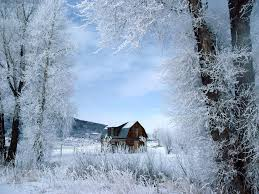 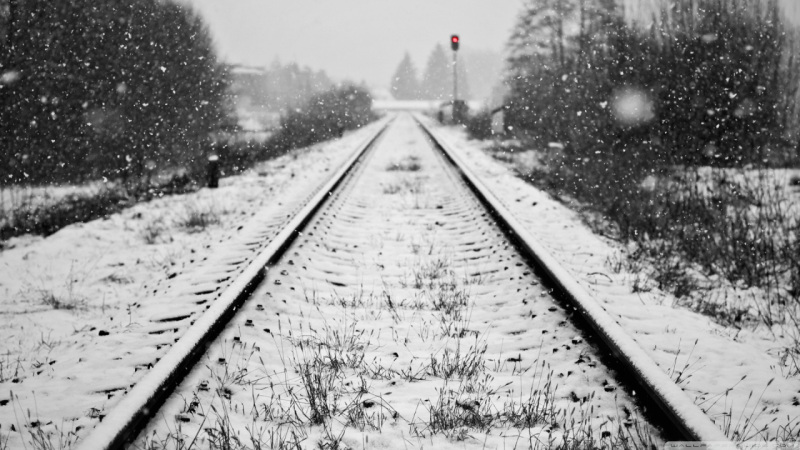 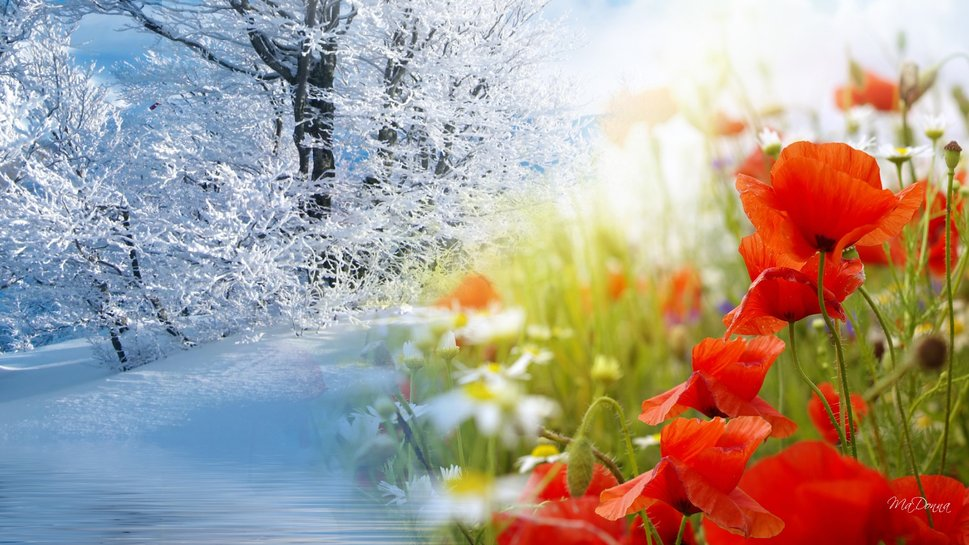 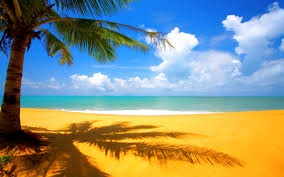 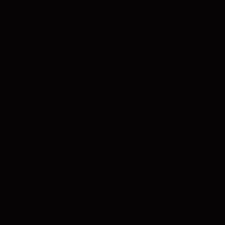 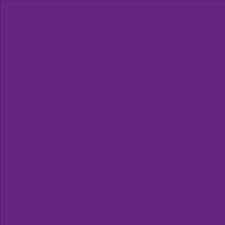 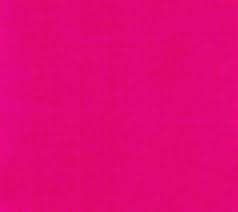 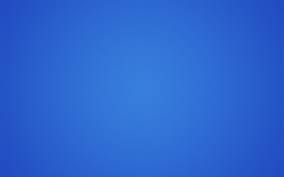 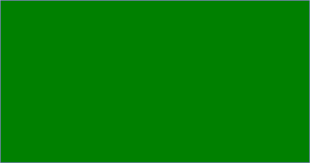 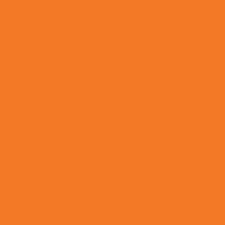 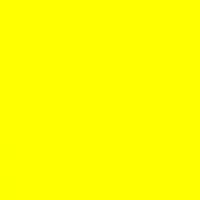 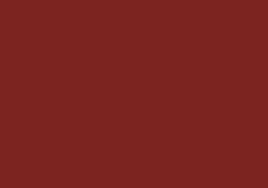 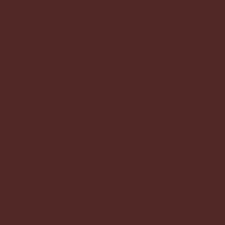 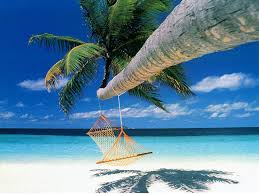 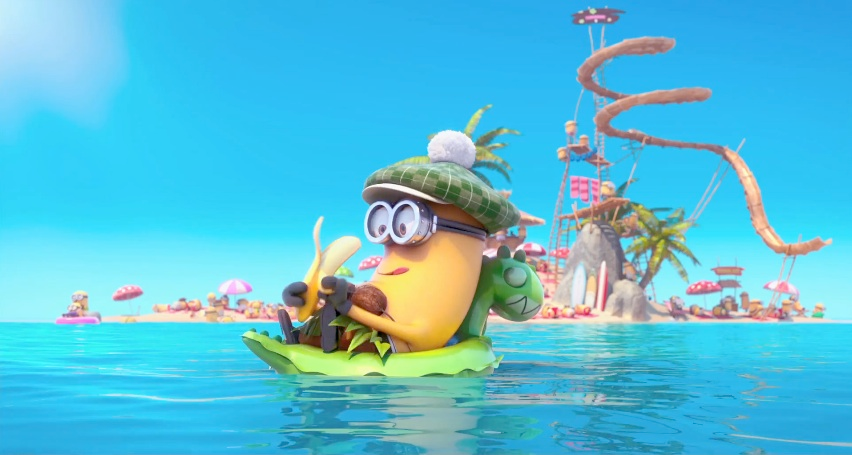 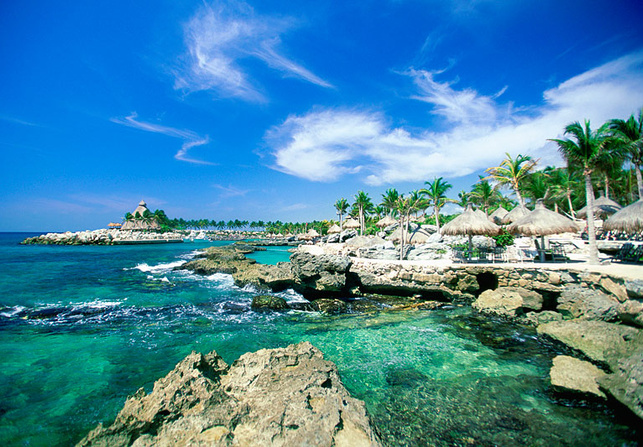 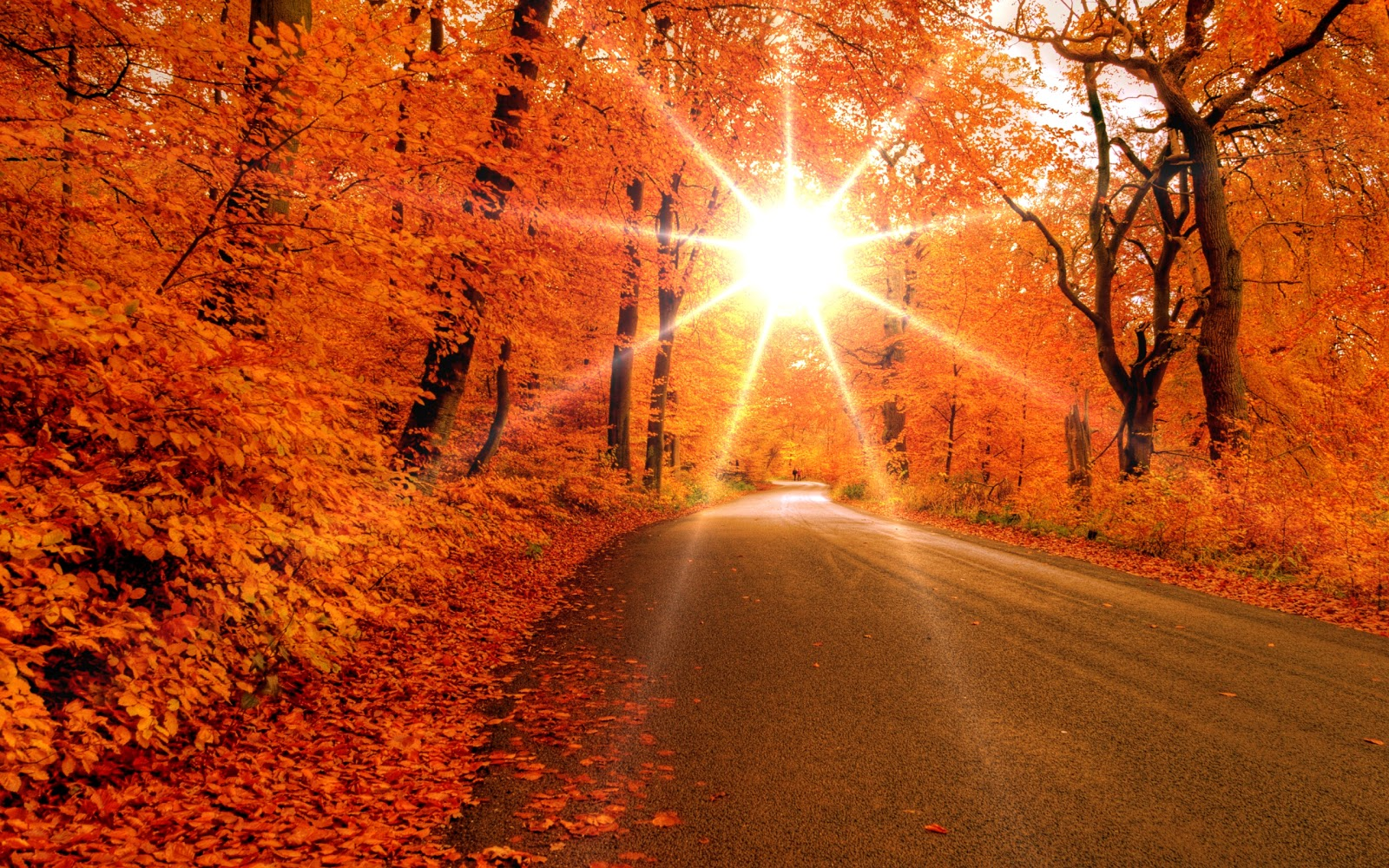 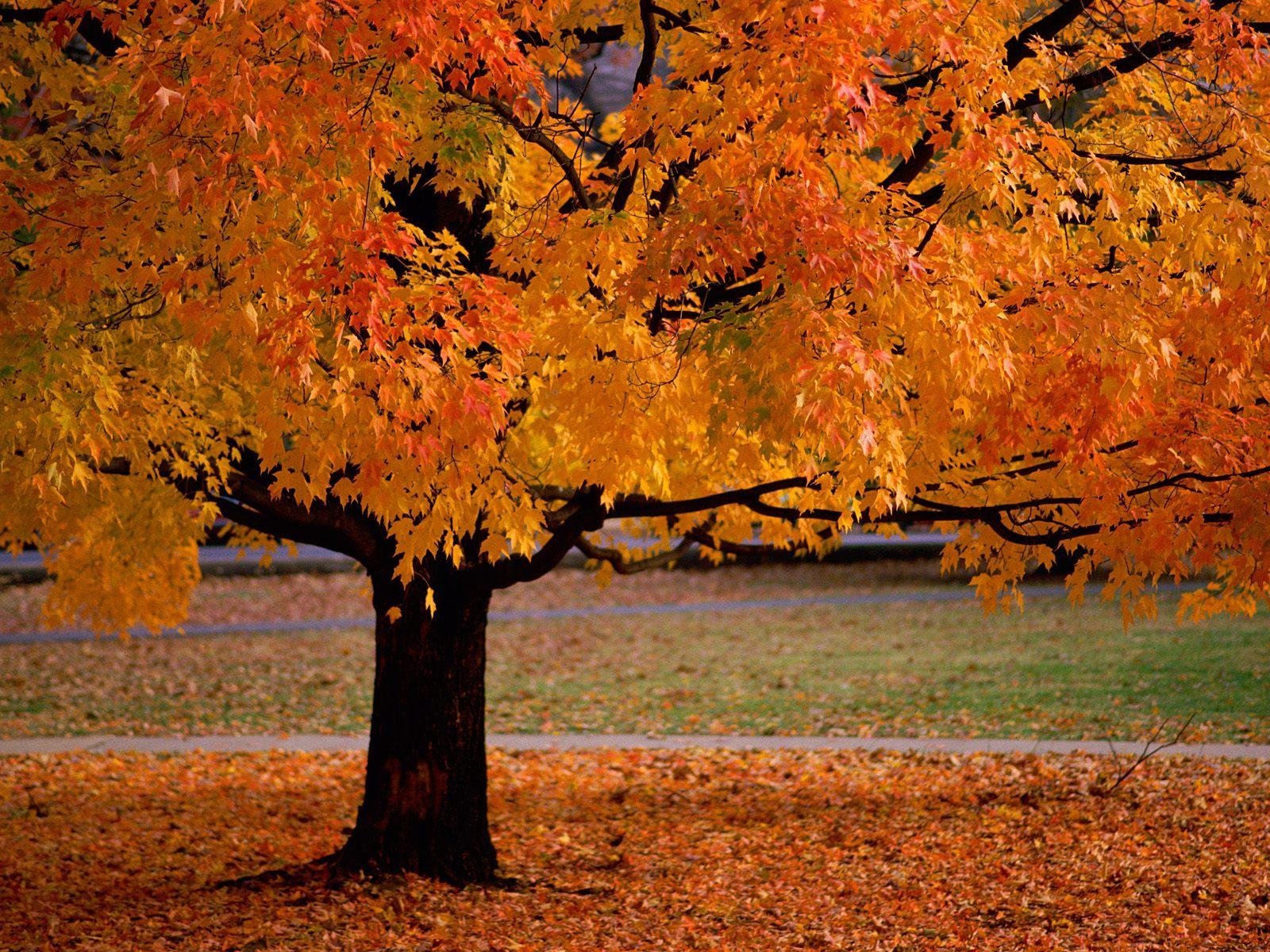 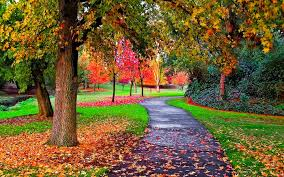 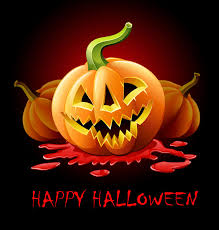 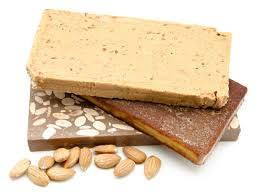 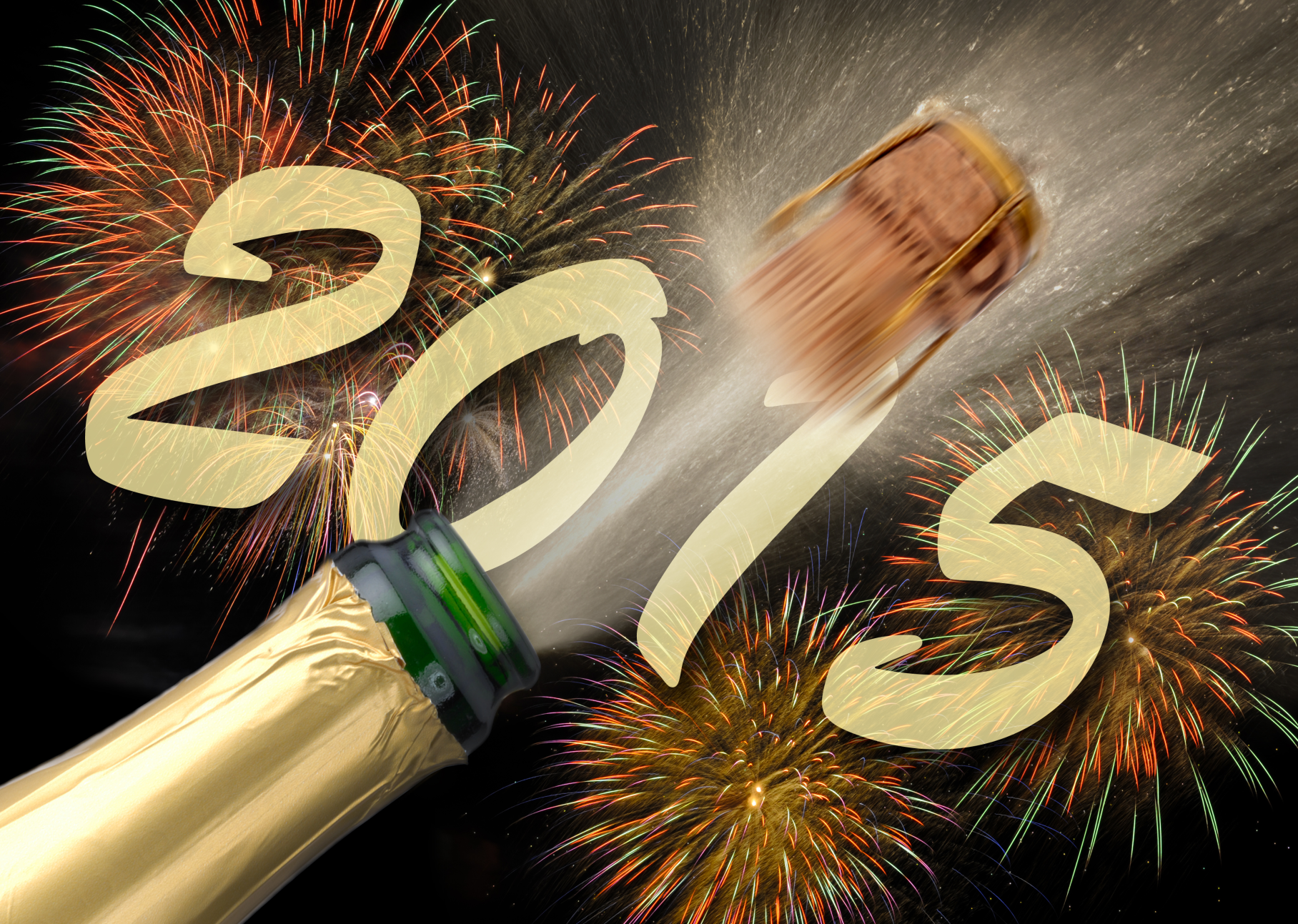 lumamijuvisado12345678910111213141516171819202122232425262728293031lumamijuvisado123456910111213141516171819202122232425262728lumamijuvisa do12345678910111213141516171819202122232425262728293031		lu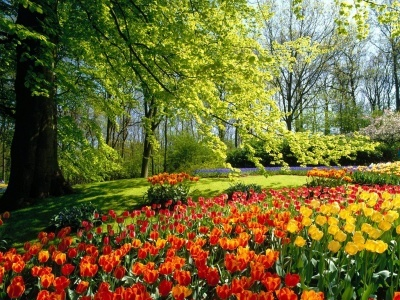 mamijuvisado123456789101112131415161718192021222324252627282930lu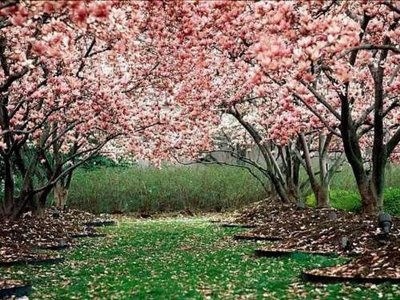 mamijuvisado12345678910111213141516171819202122232425262728293031lumamijuvisado123456789101112131415161718192021222324252627282930lumamijuvisado12345678910111213141516171819202122232425262728293031lumamijuvisado12345678910111213141516171819202122232425262728293031lumamijuvisado123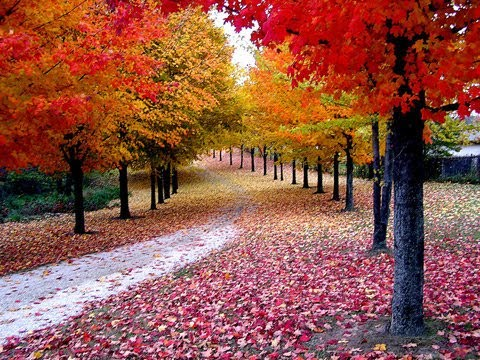 456789101112131415161718192021222324252627282930lumamijuvisado12345678910111213141516171819202122232425262728293031lu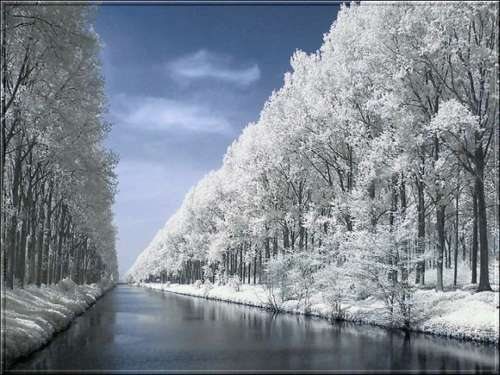 mamijuvisado1234567891011121314151617181920212223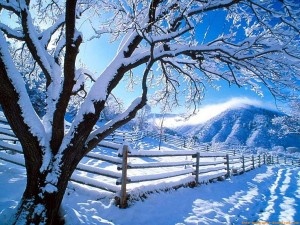 24252627282930lumamijuvisado12345678910111213141516171819202122232425262728293031